                                                      Indian  Apparel Garments1 Basic half sleeve T-shirt2 Long sleeve Crew neck T-shirts3 Polo collar t-shirt4 V-neck t-shirt5 Wide neck –Off shoulder t-shirts (Girls’)6 Yoke neck t-shirts (Girls’)7 Boyfriend t-shirts (Girls’)8 Douche bag neck t-shirt (Scoop neck)9 Henley collar T-shirt10 Baseball Tshirt11 Raglan sleeve t-shirt – Long sleeve12 Turtle neck shirt13 Ringer T – shirt14 Cap sleeve t-shirt15 Half Tshirt (Singlet)16 Muscle Shirt17 Half Muscle Shirt18 Longline T-shirt19 Pocket T-shirt20 Baby Doll T-shirt1 Basic half sleeve T-shirt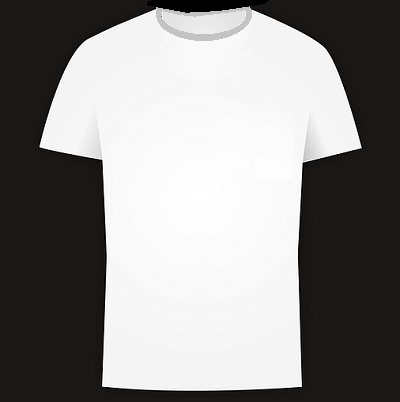 2 Long sleeve Crew neck T-shirts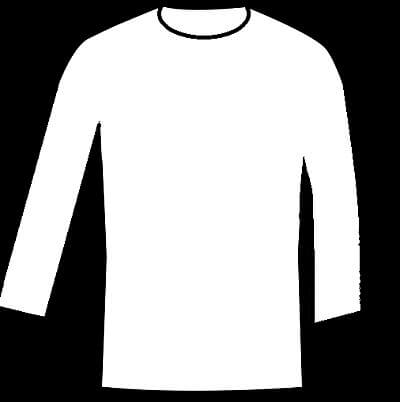 3 Polo collar t-shirt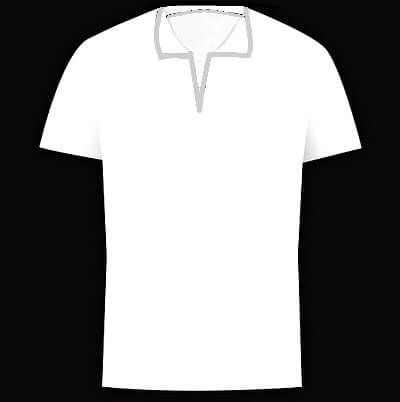 4 V-neck t-shirt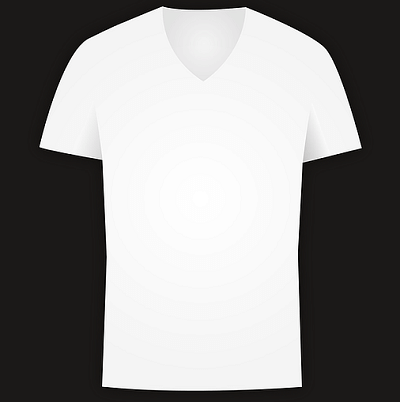 5 Wide neck –Off shoulder t-shirts (Girls’)The wide neckline of this t-shirt makes it look like an off-shoulder top. 6 Yoke neck t-shirts (Girls’)T-shirts with a separate yoke. Usually, there will be embroidery on the yoke portion. 7 Boyfriend t-shirts (Girls’)Very loose t-shirts as opposed to body fitting t-shirts worn by women. 8 Douche bag neck t-shirt (Scoop neck)Men’s T-shirt which has a deep scoop neckline showing more of the body than a basic t-shirt would. It could be accompanied by metal chains and shaved chest to complete 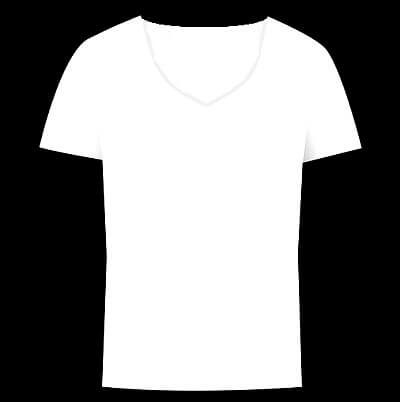 9 Henley collar T-shirt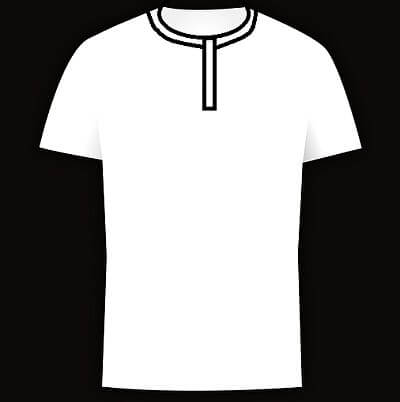 This Tshirt has a Placket below a round neckl10 Baseball Tshirt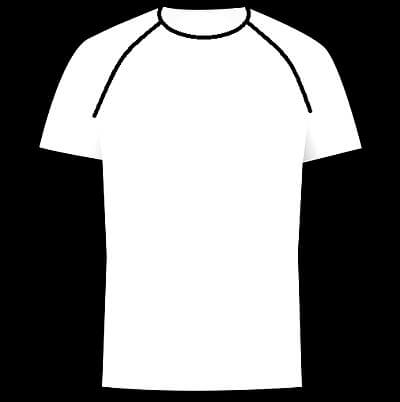 11 Raglan sleeve t-shirt – Long sleeve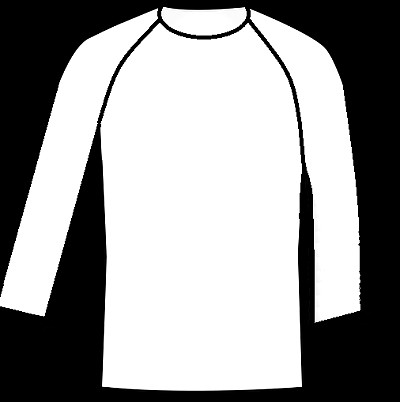 12 Turtle neck shirt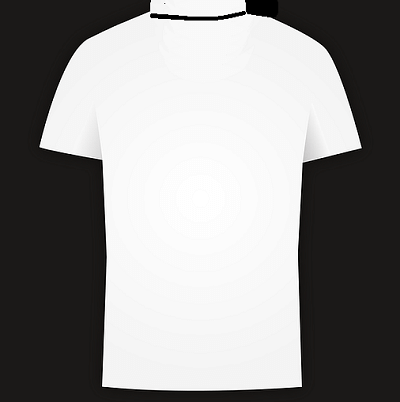 13 Ringer T – shirt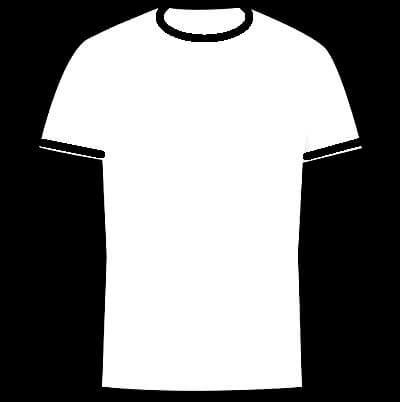 This is a crew necked T-shirt with contrast bands on the neckline and sleeve hems.14 Cap sleeve t-shirt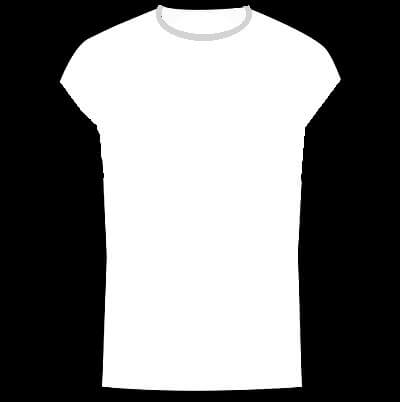 A t-shirt with a cap sleeve.15 Half Tshirt (Singlet)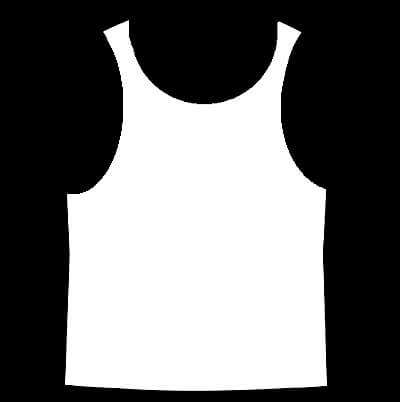 This is a sleeveless Tshirt with narrow straps – usually used by runners. As opposed to the muscle t-shirt mentioned below, this is a loose fitting comfortable sleeveless t-shirt16 Muscle Shirt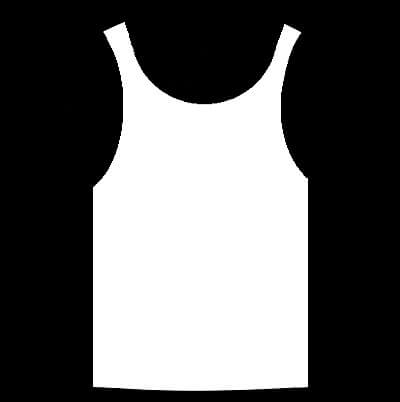 17 Half Muscle ShirtShort length Muscle shirts with the hem ending above the belly button (to show off muscles on the stomach)18 Longline T-shirtThe style of t-shirts with long length, even reaching up to the knees. Longline length, if done right can result in a look of slimmer elongated torso.19 Pocket T-shirt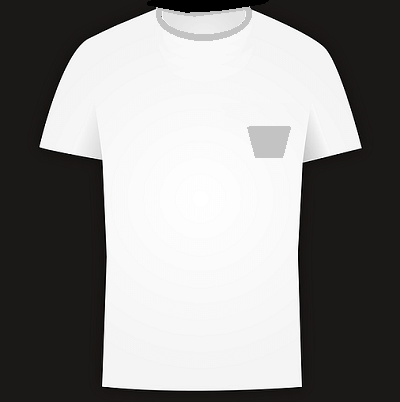 A T-shirt with a small pocket – functional or C20 Baby Doll T-shirtThis is a short and tight fitting t-shirt (with short or long sleeves)Combining two or more fabrics allows the best qualities to emerge making the best T-shirts that feel great and last forever. The most popular is a cotton and polyester blend. The cotton remains cool and light while the polyester makes the shirt strong and wrinkle-resistant.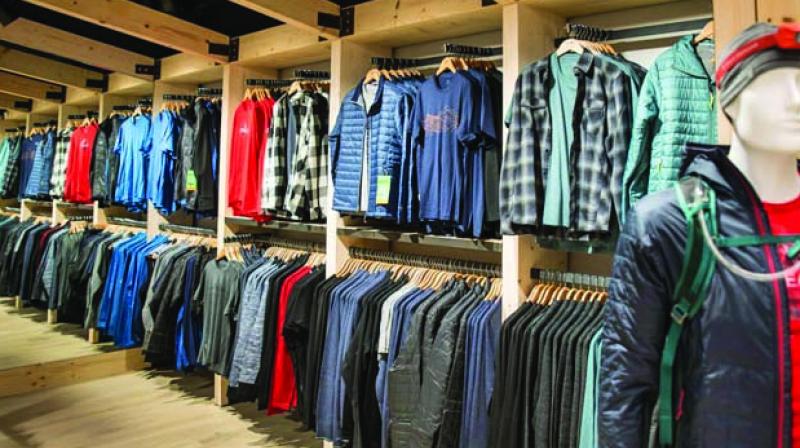 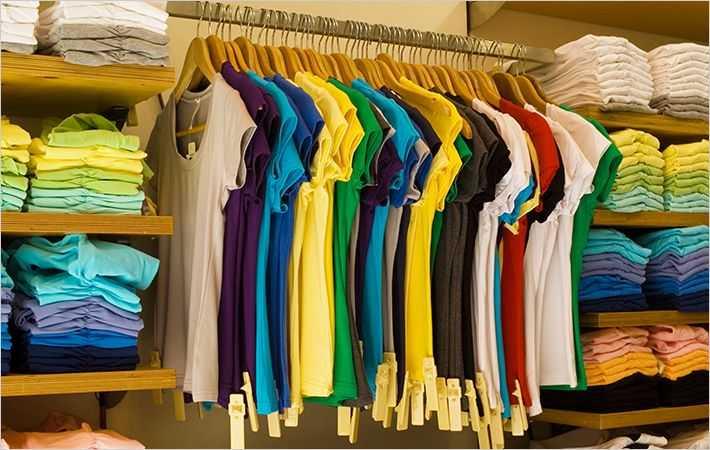 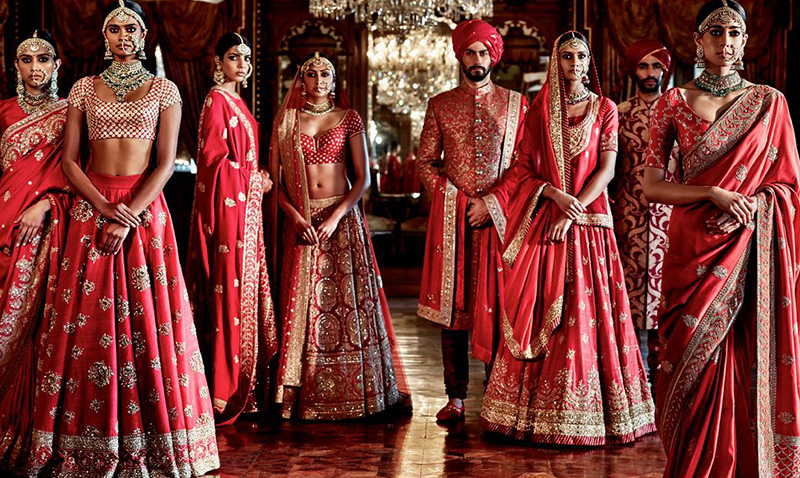 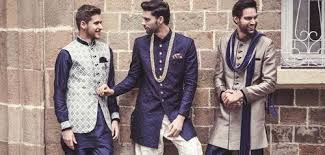 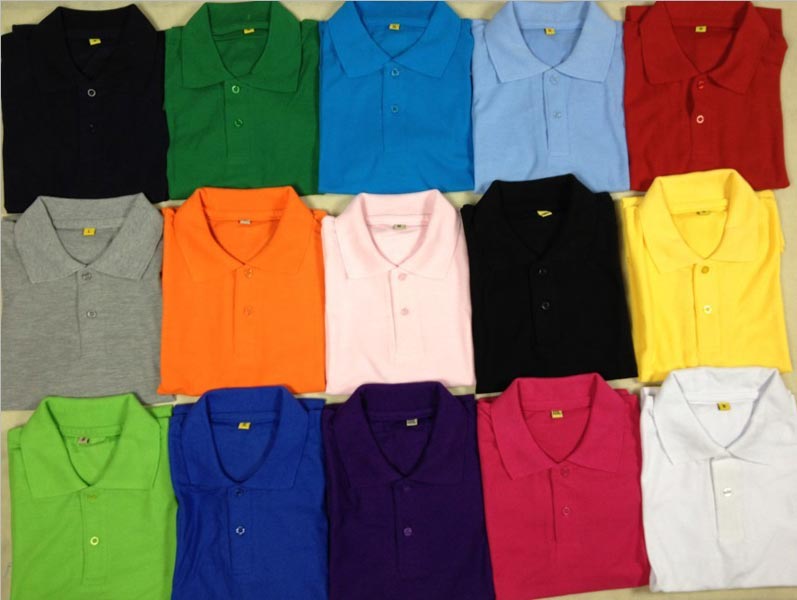 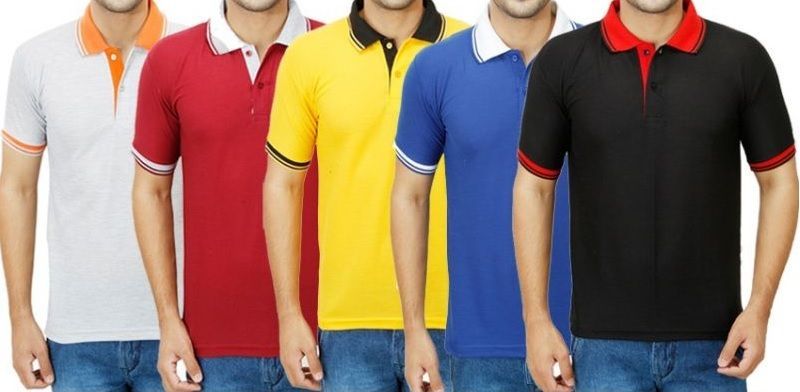 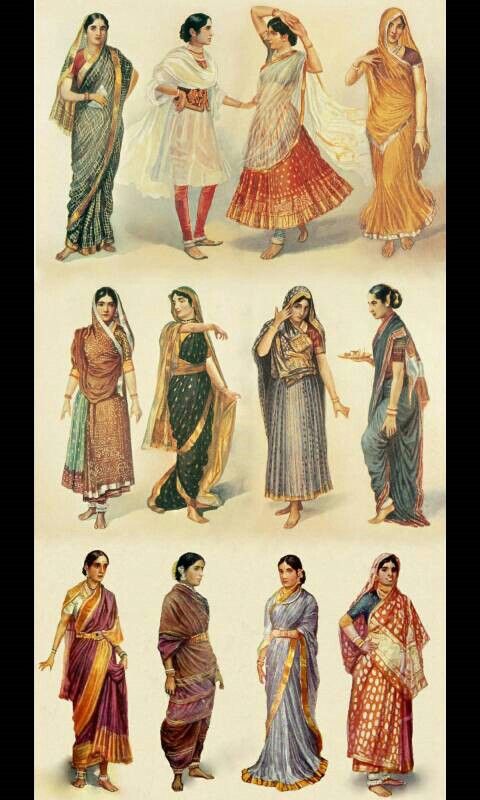 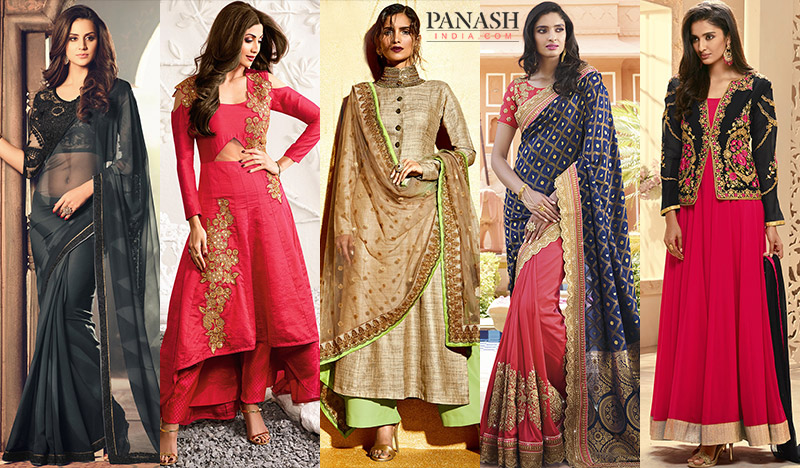 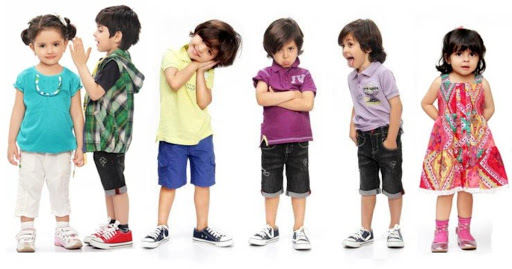 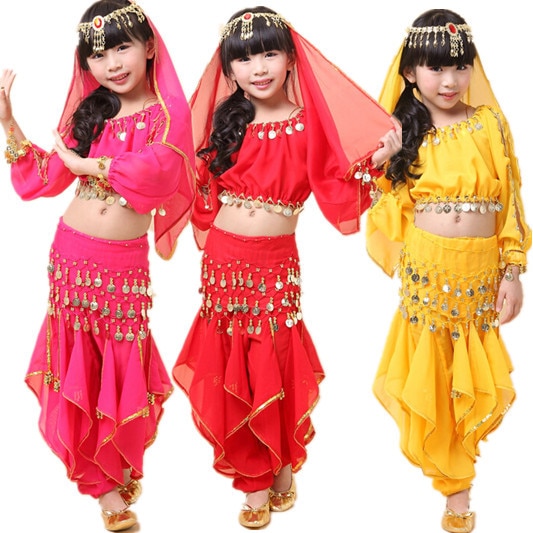 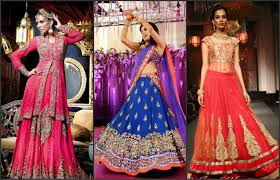 